72 ОСНОВНО УЧИЛИЩЕ „ХРИСТО БОТЕВ”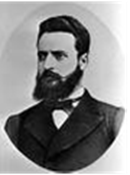 гр. София, община Столична, област София-град     кв. Суходол, ул. ,,Овчо поле” №14     3592 929 53 50                            е-mail:  ou72@abv.bg; ou72@ou72.orgУтвърдил: ......................./Е. Иванова/М Е Р К Иза повишаване качеството на образованиетов 72 ОУ„Христо Ботев“ гр.Софияза учебната 2021-2022 година   Настоящите мерки са  приети на заседание на Педагогическия съвет с Протокол №9/ 13.09.2021 г.   и  утвърдени  със  заповед на директора № 408/13.09.2021 г.УВОД Един от отличителните белези на времето, в което живеем, е бързото развитие на информационното общество на базата на повсеместното навлизане на информационно-комуникативните технологии във всички сфери на икономиката, бита и обществения живот. Революцията в информационните технологии разкрива неподозирани възможности за извличане на информация и знания, преобразява представите ни за комуникиране във времето и пространството. Неслучайно днешната епоха се определя като епоха на знанието. Определяйки ключовата роля на знанието като фактор за промените и основа за развитие на обществените ценности, и осъзнавйки значението на стратегическото планиране като средство за мотивиране на училищния колектив за осъществяване на промяна, 72 ОУ „Христо Ботев”, разработи  стратегия за развитие на училището за период от 4 години (2021 г–2025 г.).    Очакванията от прилагането на стратегията се изразяват в промяна на отношението, нагласите и мотивите на учителите в посока осъществяване на новата мисия на училището: качествено образование, основано на личностния подход.Качественото образование се свежда не само до усвояване на знания, но и до развитие на личността, създаване на условия за изява на нейните творчески и индивидуални способности с цел добра социална реализация.Очакваният резултат от прилагането на стратегията е да се постигне ново качество на образованието в 72 ОУ „Христо Ботев”, на базата на непрекъснатото самоусъвършенстване и квалификация на колегията, да се създаде атмосфера за създаване и прилагане на иновации в полза на развитието на ученика.Понастоящем европейските политики обвързват системите за образование и обучение изцяло с ученето през целия живот. Търси се стратегия за развитие на ученето във всичките му аспекти – формално, неформално и самостоятелно – и на всички степени – от образованието в ранна детска възраст до висшето образование, професионалното образование и обучение и ученето за възрастни. Целите пред европейското образование и обучение вече са изцяло дефинирани в световен план с оглед на амбицията на ЕС да се превърне във водещи.Стратегическите цели според Стратегическата рамка за развитие на образованието, обучението и ученето в Република България  (2021 - 2030) са: 1. Стимулиране на ученето през целия живот и мобилността Тази цел е свързана с необходимостта да се реагира на сериозните демографски промени в Европа, както и с необходимостта от редовно актуализиране и развиване на уменията в съответствие с промените в икономическата и социалната среда. 2. Възприемане на подход на учене през целия живот - разработване и прилагане на системи за образование и обучение, които са гъвкави и лесно се адаптират към промените в обществото и икономиката; - развитие на национални квалификационни рамки, основани на резултатите от ученето, и свързване на националните квалификационни рамки с Европейската квалификационна рамка а в глобален план икономика, основана на знанието. 3. Подобряване на качеството и ефективността на образованието и обучението - акцент върху изграждането на ключови компетентности, включително повишаване на нивото на основните умения, като езикова и математическа грамотност и езиковите умения, както и повишаване на привлекателността на математиката, точните науки и технологиите - осигуряване на високо качество на преподаването, включително чрез превръщане на преподаването в привлекателен кариерен избор и чрез предоставяне на адекватно първоначално образование и продължаващо професионално развитие на преподавателите 4. Утвърждаване на равнопоставеността, социалното сближаване и активното гражданско участие в сферата на образованието - осигуряване на качествено образование в ранно детство - насърчаване на приобщаващото образование - при необходимост, предоставяне на възможности за втори шанс за образование и осигуряване на индивидуален подход в обучението за учещи с неравностоен социален произход или специални потребности, както и за мигрантите  и обучителите 5. Насърчаване на творчеството и новаторството, включително предприемчивостта, във всички степени на образование и обучение - разработване на образователни и обучителни програми, позволяващи придобиване на ключови компетентности като умения за учене, инициативност, предприемчивост, културна осведоменост - насочване на образователните програми и всички останали форми на учене към изграждане на умения и компетентности, необходими на пазара на труда, и към стимулиране на иновациите и предприемчивостта. - осигуряване на пълноценно функциониращ триъгълник на знанието: образование – научни изследвания – иновации; Усилията на държавите-членки следва да бъдат насочени към следните задачи: - повишаване на качеството и  увеличаване на практическата насоченост на обучението, включително чрез провеждане на стажове и професионална практика и чрез модели за обучение, съчетаващи теоретична и практическа подготовка и подпомагащи прехода от обучение към заетост; -поощряване на партньорствата между публичните и частните институции в сферата на образованието; -насърчаване на мобилността посредством разработваната в момента програма „Еразъм за Всички”. Конкретните измерения на тези задачи включват: Изграждане на набор от различни умения, сред които ключови са: Нивото на професионалното образование и обучение, Универсални (трансверсални) умения, необходими за всички работни места, като критично мислене, инициативност, способност за решаване на проблеми, работа в екип; - Основни, базови умения – езикова и математическа грамотност и основни познания по математика и естествени науки. Изграждането на тези умения следва да бъде оптимизирано чрез подобряване на системите за ранно установяване и ранна намеса при проблеми с ученето, както и въвеждане на подходи, които осигуряват подкрепа на обучаемите в процеса на учене. Други важни елементи от предстоящите реформи са: а) осигуряването на висококачествено и икономически достъпно образование и грижи в ранна детска възраст - Предприемачески умения – те следва да бъдат насърчавани на всички нива на образованието, включително в училищата и в институциите, предлагащи професионално обучение (включително чрез разработване и изпълнение на национални стратегии за обучение в областта на предприемачеството); - Високотехнологични умения– те следва да бъдат насърчавани посредством приоритетно внимание към учебни дисциплини като природните науки, математиката, технологиите и инженерството (включително сред жените, чиито потенциал за образование в тези области не е достатъчно използван); - Умения за общуване на чужди езици По-ефективно оползотворяване на потенциала на дигиталните технологии, ИКТ и образователните ресурси със свободен достъп Преобладаващото мнение, че младото поколение е дигитално компетентно само защото е родено в дигиталния свят е неправилно. Следва да се положат допълнителни усилия за изграждане на добри компютърни умения сред възможно най-голяма част от населението. Специално внимание трябва да бъде обърнато на изграждането на дигитални умения сред учещите с неравностоен произход, на лицата, изпитващи затруднения в процеса на ученето, и на тези, които нямат добри перспективи за постигане на добри резултати в сфери като науките и технологиите. - Особено важно е да бъдат изградени добри компютърни и дигитални умения сред преподавателите (посредством първоначална подготовка и продължаващо обучение). При подготовката на преподавателите трябва да се акцентира на учебните методи, основани на дигиталните технологии (т. нар. дигитална педагогика), както и на постоянно актуализиране на дигиталните умения на учителите. В тази връзка Европейската комисия ще продължи да разработва т.нар. Академия на Европейската Училищна Мрежа, в рамките на която се разработват и се предлагат мащабни онлайн курсове за професионално развитие. Следва да продължат усилията за подобряване на инфраструктурата за ИКТ в институциите, предлагащи образование и обучение, включително бърз интернет, достъп до дигитални ресурси. ЗАДАЧИ Да се допринесе за правилното и трайно усвояване на учебния материал. Да се формират навици за самостоятелно учене с разбиране; Да се стимулира любознателността и стремежа към знания; Да се създадат условия за творческо развитие и осмисляне на свободното време на учениците; Да се увеличи броя на учениците, посещаващи групи на ЦОУД. Да се открият заложбите на всеки ученик в дейности по интереси ОЧАКВАНИ РЕЗУЛТАТИ Утвърждаване на средищните училища като успешна политика за модернизиране и оптимизиране на училищната мрежа. Преодоляване на диспропорциите в степента на образованост на учениците от закритите училища чрез повишаване мотивацията на учениците и учителите. Повишено качеството на образователно-възпитателния процес; Обновена материално-техническа база и осигурени материали и консумативи за работа и обучение; Осигурени възможности за общуване, опознаване и изява на деца от различни социални, етнически и културни общности; Създаден съвременен литературен фонд и осигурени образователни и занимателни игри;  Изградени умения за планиране и осмисляне на познавателния процес, развитие и усъвършенствани знания и умения, свързани с изграждането на естетически вкус и интерес към изкуството; Участие на учениците в различни училищни, регионални и национални състезания, конкурси, изложби; Засилен интерес от страна на ученици и родители към целодневната организация на учебния процес.МЕРКИ за повишаване качеството на образованието:ДЕЙНОСТИ ЗА ПОВИШАВАНЕ КАЧЕСТВТО НА ОБРАЗОВАНИЕТООТГОВОРНИКСРОКПовишаване на квалификацията и обогатяване кампетентностите на педагогическите специалисти за ефективно изпълнение на изискванията на изпълняваната работа и за кариерно развитиеПЕДАГОГИЧЕСКИЯТ СЪСТАВПОСТОЯНЕНУчастие на учителите и директора в обучение за работа с ученици със СОП и с деца от други уязвими групиДИРЕКТОР,ПЕДАГОГИЧЕСКИ СЪСТАВПОСТОЯНЕНПодкрепа на целодневното обучение на учениците от I-VII клас , включването им в различни дейности в рамките на целодневната организация на учебния ден.ДИРЕКТОР,УЧИТЕЛИТЕ ОТ ГРУПИ НА ЦОУДПОСТОЯНЕНРазвиване на допълнителни извънкласни и извънучилищни дейности в съответствие с потребностите на децатаПЕДАГОГИЧЕСКИ СЪСТАВПОСТОЯНЕННа територията на 72 ОУ „Хр.Ботев” да се осигури възможност учениците да участват в занимания и съзтезания по различни видове спорт, с оглед на това да се развиват специфични способности у децата и за трансформиране на детската агресивностДИРЕКТОРПрилагане на интерактивни методи на обучение и дидактични материали в дейности, които провокират мисленето и самостоятелността на учениците, формиране на практически умения и развитие на личносттаПЕДАГОГИЧЕСКИ СЪСТАВПОСТОЯНЕНЕжедневна коменикация между класния ръководител и учителя в ГРУПИ НА ЦОУД и учителите-специалисти в прогимназиален етап.УЧИТЕЛИТЕПОСТОЯНЕНОсигуряване на допълнителни часове /консултации/ от учители – специалисти в прогимназиален етапПЕДАГОГИЧЕСКИТЕ  СПЕЦИАЛИСТИПОСТОЯНЕНПодобряване на дисциплината и мотивацията за учене и добро представянеПЕДАГОГИЧЕСКИТЕ СПЕЦИАЛИСТИПОСТОЯНЕНОрганизиране на дейности, които да бъдат представяни пред родителите и общественосттаДИРЕКТОРА,ПЕДАГОГИЧЕСКИТЕ СПЕЦИАЛИСТИПОСТОЯНЕНОрганизиране на изложба с изделия, изработени в часовете за дейности по интереси.ПЕДАГОГИЧЕСКИТЕ СПЕЦИАЛИСТИПОСТОЯНЕНИзработване от учениците на табла, постери, проекти в коридорите и класните стаи.ПЕДАГОГИЧЕСКИТЕ СПЕЦИАЛИСТИПОСТОЯНЕНИзграждане на позитивна атмосфера в класните стаи, кътове по интереси, обогатяване на МТБ.ПЕДАГОГИЧЕСКИТЕ СПЕЦИАЛИСТИПОСТОЯНЕНОсъществяване на постоянна връзка между учител и родител, с цел подкрепа на ученика.ПЕДАГОГИЧЕСКИТЕ СПЕЦИАЛИСТИ,РОДИТЕЛИТЕПОСТОЯНЕНПоощряване на учениците с постижения в конкурси, олимпиади и спортни състезания , чрез морални и материални награди.ДИРЕКТОРА, ПЕДАГОГИЧЕСКИЯ СЪВЕТПОСТОЯНЕНСъздаване на екип за подкрепа на личностното развитие въз основа на индивидуалните потребности на учениците.ДИРЕКТОРА, ПЕДАГОГИЧЕСКИ СПЕЦИАЛИСТИПРИ НЕОБХОДИМОСТ